函館市長 宛年	月	日私は、函館市を応援するために寄附をしたいので申し出ます。函館市指定の郵便振替用紙により、ご入金ください。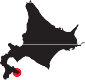 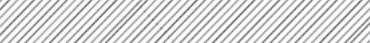 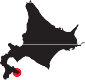 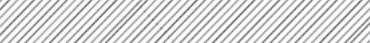 いずれか1つにチェックをしてください。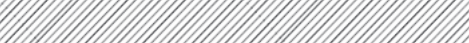 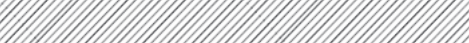 函館市ではみなさまからの寄附金を、下記の事業を推進する資金として活用いたします。□ 函館市全体のために	□ 子どもたちの未来のために	□ 美しい景観を守るために□ 活気と賑わいのあるまちのために□ 福祉の充実のために	□ 大間原子力発電所の建設凍結のために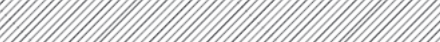 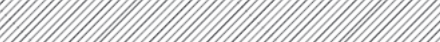 どちらかお選びください□ 所得税の確定申告をする	□ ワンストップ特例申請をする → 生年月日 西暦	年	月	日※ワンストップ特例申請  確定申告が不要な給与所得者等で、ふるさと納税先が5自治体以内の方が対象です。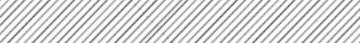 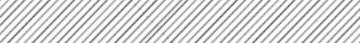 希望される場合、カタログに掲載されている返礼品の中からお選びください。書ききれない場合、別紙（任意）にご記入ください。※販売期間や発送期間など返礼品の詳細は各ふるさと納税ポータルサイトに記載しておりますので、お申込み前に必ずご確認ください。希望される場合のみご記入ください。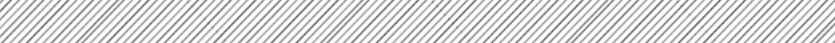 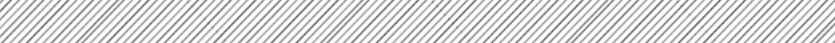 □ 返礼品のみ	□ 書類のみ（郵便振替用紙、受領証）	□ 返礼品、書類どちらも お問合せ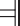 函館市ふるさと納税サポート室〒885-0078 宮崎県都城市宮丸町3070-1TEL:050-5527-0875 FAX:0986-57-9300申 請 者フリガナ電話番号　　　　　　－　　　　　　－（日中の連絡先　　　　　　－　　　　　－　　　　　　　　　）（FAX番号　　　　　　　　－　　　　　－　　　　　　　　　）（メールアドレス　　　　　　　　　　　　　　　　　　　　　　　　 ）申 請 者氏　名電話番号　　　　　　－　　　　　　－（日中の連絡先　　　　　　－　　　　　－　　　　　　　　　）（FAX番号　　　　　　　　－　　　　　－　　　　　　　　　）（メールアドレス　　　　　　　　　　　　　　　　　　　　　　　　 ）申 請 者住　所〒　　　－※住民税の課税先住所をご記入ください　返礼品コード返礼品名数量寄附金額1円2円3円4円5円